Perhatikan grafik berikut!Persamaan grafik tersebut adalah ....y = –2. 3x y = – . 2xy =  . 2x y = 2. 3x y = 3. 2xJika f(x) = 64 log  maka nilai f(5) = ....124Sistem persamaan  mempunyai penyelesaian (a, b). Nilai dari (3a + 2b) adalah....–6–441116 Daerah yang diarsir pada gambar di bawah memenuhi sistem pertidaksamaan,....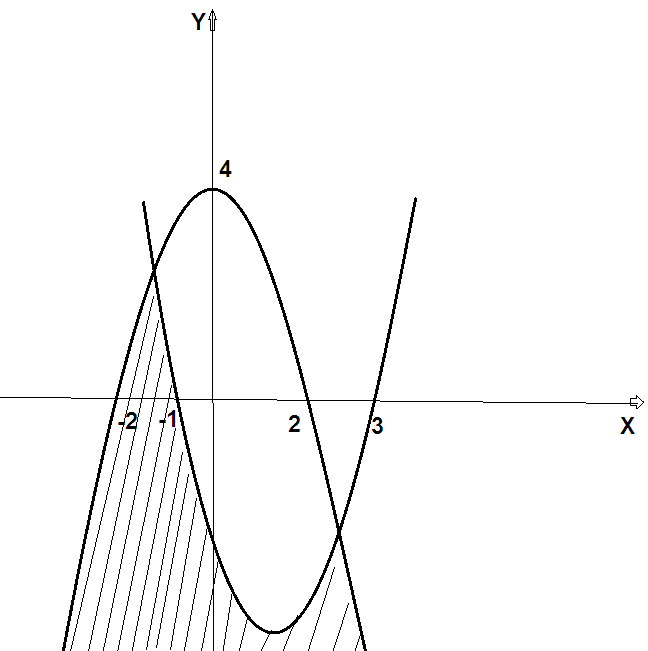 Nilai x yang memenuhi pertidaksamaan  < 1 adalah....–5 < x < 2–2 < x < 5–3 < x < 10x < –5 atau x > 2x < –2 atau x > 5Himpunan penyelesaian dari  < x – 2 untuk x€R adalah....x < –3 atau x > 4x < 2 atau x > 44 < x < 5–3 < x < 52 < x < 4 Diketahui segitiga PQR sembarang, dengan S pada PR dan T pada QR, garis ST sejajar PQ. Titik U adalah perpanjangan PR. Jika sudut URT dan sudut STR berturut-turut 1200 dan 500, maka besar sudut QPR adalah....450500600700750 Diketahui segitiga samakaki ABC dengan AB=BC= 8 cm dan AC= 4 cm. Titik D pada AB sehingga CD merupakan garis tinggi segitiga. Panjang CD= ....Himpunan penyelesaian dari sin 3x =  , untuk 00  1800 adalah ....{300, 1500}{100, 500}{100, 500, 1300} { 300, 500, 1800}{150, 750, 1300}Himpunan penyelesaian dari cos 2x =  , untuk 00  1800 adalah....{150, 1500}{300, 1650}{300, 1500}{150, 1650}{600, 1200}Sukubanyak (4x3 + 5x2 – 8x + 5) dibagi (x2 – 3x + 1), hasil bagi dan sisanya berturut-turut adalah....4x + 17 dan 39x – 12 39x – 12 dan 4x + 174x – 17 dan 39x + 1239x + 12 dan 4x – 17 4x – 39 dan 12x – 17Salah satu faktor dari (2x3 + px2 – 10x – 24) adalah (x + 4). Faktor-faktor lainnya adalah....(2x + 1) dan (x + 2)(2x + 3) dan (x + 2)(2x – 3) dan (x + 2)(2x – 3) dan (x – 2)(2x + 3) dan (x – 2)Persamaan parabola yang puncaknya (–2, 1) dan fokusnya (–3, 1) adalah....y2 – 2y + 4x + 9 = 0y2 – 2y – 4x + 9 = 0y2 + 2y + 4x – 9 = 0y2 – 2y – 4x – 7 = 0y2 – 2y + 4x + 7 = 0Persamaan elips 9x2 + 25y2 – 18x + 100y – 116 = 0 , titik fokusnya adalah....(–4, 0) dan (4, 0)(–3, –2) dan (5, –2)(–4, –2) dan (4, –2)(0,–4) dan (0, 4)(–3, 0) dan (5, 0)Persamaan lingkaran yang sepusat dengan lingkaran x2 + y2 – 6x – 2y – 15 = 0 dan melalui titik (8, 13) adalah....x2 + y2 – 6x – 2y – 15 = 0x2 + y2 – 6x – 2y + 15 = 0x2 + y2 – 6x – 2y – 169 = 0x2 + y2 – 6x – 2y + 159 = 0x2 + y2 – 6x – 2y – 159= 0Pada pelemparan dua dadu bersama-sama satu kali, peluang muncul jumlah angka dua dadu sama dengan 3 atau 10 adalah....Nilai  adalah....– 1 0125Nilai dari  = ... .323Diketahui f(x) = sin3(3 – 2x). Turunan pertama fungsi tersebut adalah f’(x) = ....6 sin2(3 – 2x) cos(3 – 2x)6 sin2(3 – 2x) cos(3 – 2x)– 2 sin2(3 – 2x) cos(3 – 2x)– 6 sin2(3 – 2x) sin(6 – 2x)– 3 sin2(3 – 2x) sin(6 – 4x)Diketahui f(x) = 4x2 cos x. Turunan pertama fungsi tersebut adalah f’(x) = ....8x cos x – 4x2 sin x8x cos x – 4x2 cos x8x sin x – 4x2 sin x–8x cos x – 4x2 sin x–8x cos x – 4x2 cos xSebuah peluru dengan persamaan lintasan h(t) = 20t – 2t2, (h dalam meter dan t dalam sekon). Tinggi maksimum peluru tersebut adalah....10 m15 m25 m50 m100 mSuatu kotak tanpa tutup dengan alas berbentuk persegi mempunyai volume 4 cm3. Luas maksimum permukaan kotak tersebut adalah....2 cm24 cm28 cm210 cm212 cm2Diberikan  matriks A = ; B =  dan C = . Jika 2A + AB = C, maka nilai a – bc =  … .– 20 – 10 102030Diketahui A = ; B =  dan X = . Jika AX = B maka matriks X = ....Garis g yang melalui A(3, 5, 7) dan B(4,1,8) sedangkan garis h melalui C(1, 4, 7) danD(2, 0, 6). Jika θ sudut antara garis g dan h, maka sin θ adalah ....Diketahui  dan  =  jika panjang proyeksi  pada  adalah 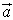 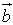  maka nilai m = ....12345Diketahui vektor  dan  =  , panjang proyeksi  pada  adalah....23Suatu barang bernilai Rp. 1.000.000,-. Jika mengalami penyusutan 20% pertahun, maka setelah 2 tahun nilai buku menjadi ....Rp. 540.000,-Rp. 600.000,-Rp. 640.000,-Rp. 800.000,-Rp. 840.000,-Persamaan bayangan garis 3x + 4y + 2 = 0 karena refleksi terhadap sumbu X dilanjutkan dengan transformasi matriks  adalah ....x + 6y – 4 = 0x – 4y + 4 = 06x + y – 4 = 06x – y – 4 = 06x + 3y – 4 = 0Jika titik A’( –10, 3) adalah bayangan dari titik A hasil refleksi terhadap garis x = 2, kemudian dilanjutkan dengan rotasi dengan pusat O(0,0) sejauh ,  maka titik asal A   adalah  ….( 3, –10) ( 1, 10 ) (– 3, –10)( –10, 1)( –8,  3 )Diketahui kubus ABCD.EFGH dengan panjang rusuk 6 cm. Titik P pada pertengahan AB dan Q pada pertengahan BC. Jarak titik P dengan bidang yang melalui titik D, Q dan H adalah ... . cm cm cm cm cmDiketahui kubus ABCD.EFGH dengan panjang rusuk 6 cm. Titik P pada pertengahan FG. Cosinus sudut antara AP dengan bidang CDHG adalah  ... .Titik P, Q dan R masing-masing terletak pada rusuk BC, FG dan EH pada kubus ABCD.EFGH. Jika BP = , FQ =  dan ER = . Luas irisan bidang yang melalui P, Q dan R adalah....1236 36612Nilai dari = ... .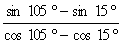 Himpunan penyelesaian dari 4 sin(x – 300) cos(x – 300) = 1, untuk 00 < x < 1800 adalah....{450, 1050}{450, 1200}{300, 1050}{300, 1200}{300, 1500}Hasil pengintegralan  adalah … .Nilai  = ....2Hasil dari  adalah....3x sin 2x + 3 cos 2x + c3x sin 2x +  cos 2x + cx sin 2x  cos 2x + cx sin 2x +  cos 2x + cx sin 2x  cos 2x + cLuas daerah yang dibatasi kurva y = –x2 + 2x, garis x = 1, x = 2 dan sumbu X adalah ... . satuan luas3  satuan luas  satuan luassatuan luas2 satuan luasVolume benda putar yang dibatasi oleh kurva y = 4 – x2 dan kurva y = 2 – x, diputar sejauh 3600 mengelilingi sumbu X adalah....